Pielikums likumprojekta "Grozījumi Bāriņtiesu likumā"sākotnējās ietekmes novērtējuma ziņojumam (anotācijai)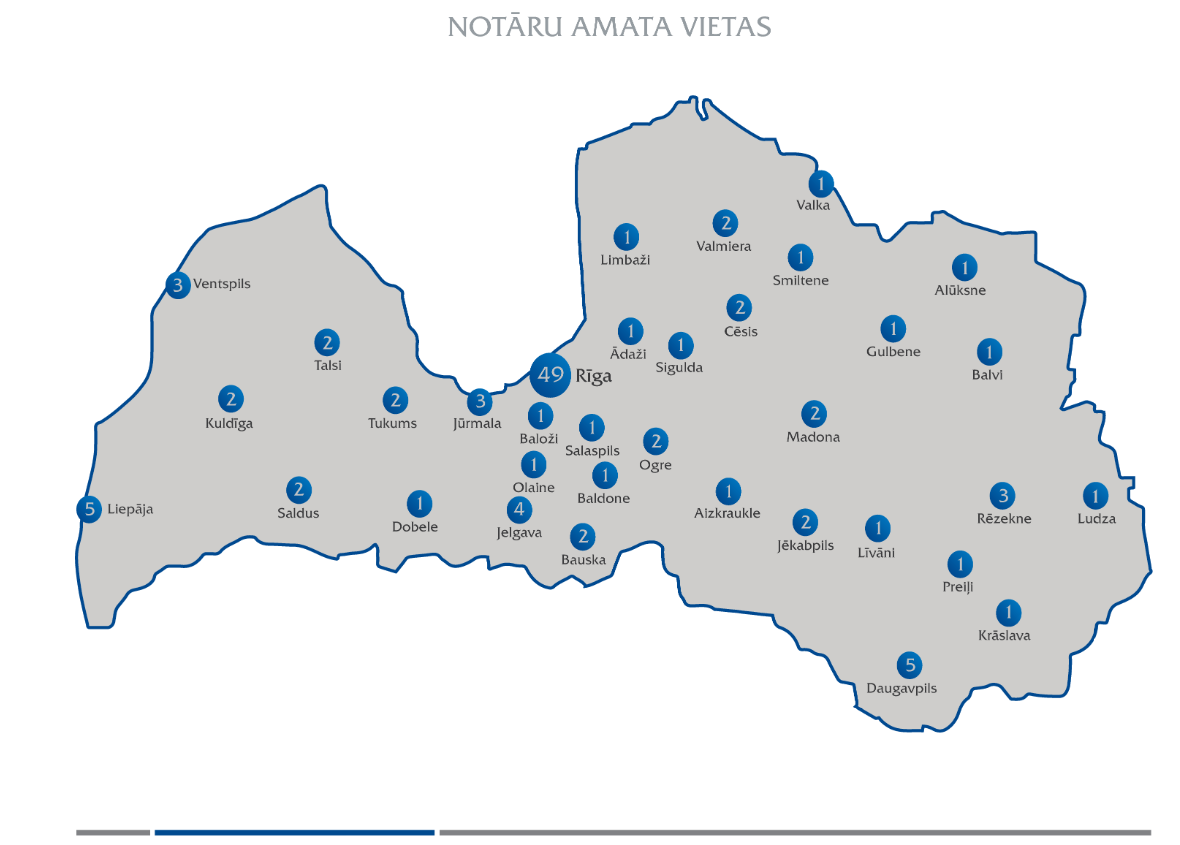 Iesniedzējs:Tieslietu ministrijas valsts sekretārs											R. Kronbergs